COMPLAINT FORM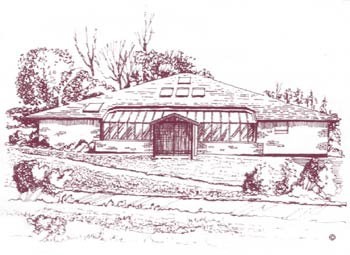 Patient's Full Name:Date of Birth:Address:Complaint details: (Include dates,time(s) and name of practice personnel, if known)SIGNED………………………….PRINT NAME………………………DATE………..PROFESSOR A FUAT DR A MULLENHEIM DR M RANDALLDR H RAZA DR G GEDDESCARMEL MEDICAL PRACTICENUNNERY LANE DARLINGTONDL3 8SQTelephone: (01325) 520794 Email:nencicb-tv.a83031-eds.nhs.net